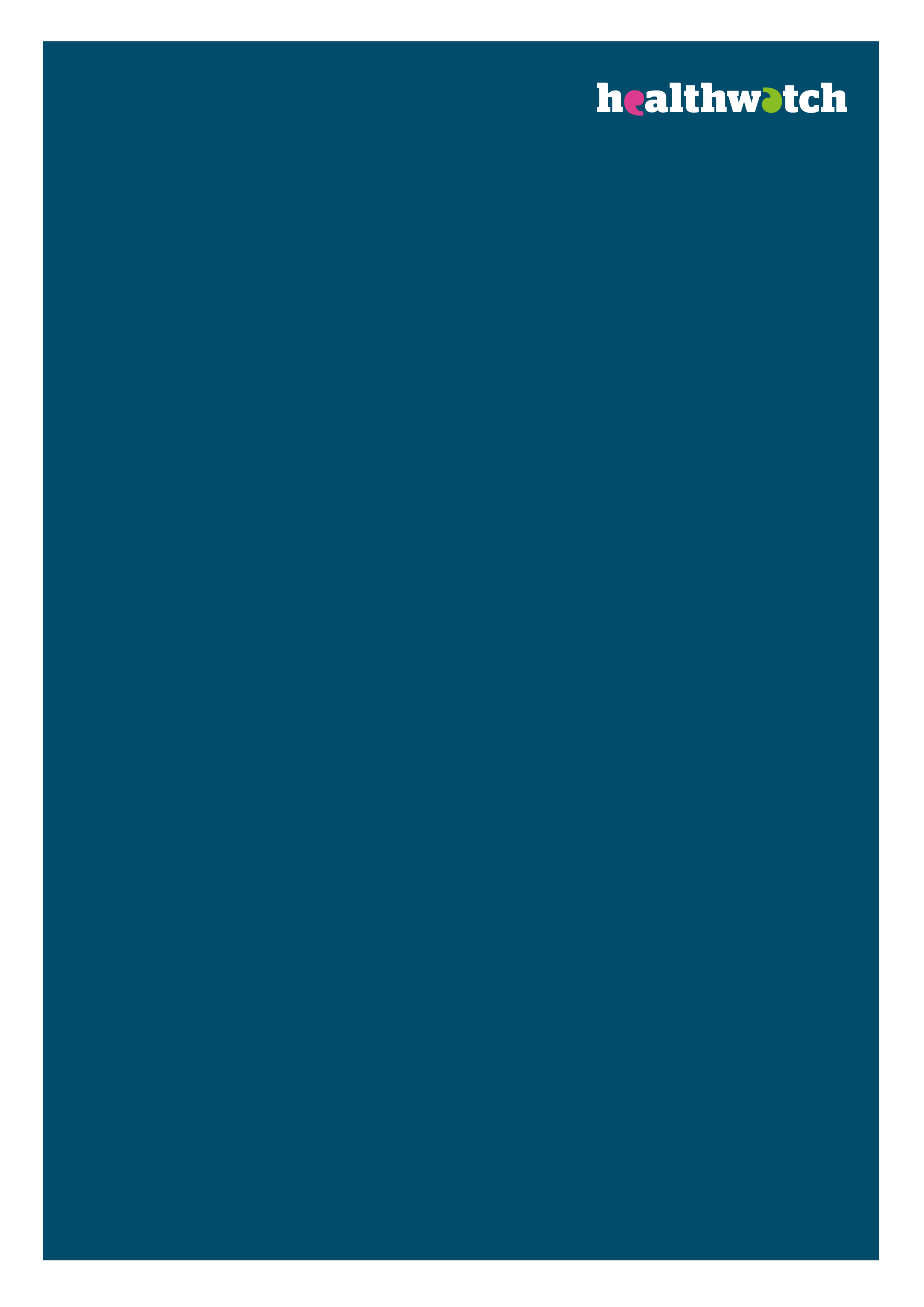 Record keeping and retentionTemplate and guidance for local Healthwatch
About this resourceThis resource provides an example of a retention and record keeping schedule that you could adapt for your work locally. The Data Protection Act states that data should be kept no longer than necessary. This means that you must have a sound reason for keeping information and once you no longer need it you should securely erase and destroy it. Any data, whether held on computer systems or on paper, should be subject to a strict retention schedule. We have produced a template retention and record keeping schedule that you can use as a guide when creating your own. Please note: you should follow the guidance from your provider when completing lengths of retention. Policy statementAccurate, proportionate records are kept to: Provide a high-quality service to patients and the public. To ensure that feedback can be provided. To ensure good support and supervision to volunteers To comply with all employment, charity and company legal requirements To comply with quality assurance systems. All records are made and held in accordance with the principles of the Data Protection Act 1998. It is Healthwatch [insert name of your local Healthwatch] responsibility to ensure that their activities, whether solely or as part of another organisation, are covered by their registration with the Information Commissioner’s Office. Records are retained for the period specified in the procedure below, and with the exception of items that must be stored permanently, are then safely destroyed. Procedure All paper-based records are held securely in a locked filing cabinet. These include, HR files, comments received, signed consent forms and Record of Concerns Forms (ROCA). Where possible such records should be scanned and saved electronically. 
Electronic files are kept securely, are password protected and regularly backed up. These include the database, payroll information, financial records, all HR records and retention records. 
Members of the public who choose to engage with Healthwatch [insert name of local Healthwatch] are asked for consent that their comments be stored on a secure database and informed that personal information will be kept confidential and will not be shared unless express consent has been given. When asking for consent to pass on personal details Healthwatch [insert name of local Healthwatch] will always confirm how the information will be used and passed on. 
When DBS checks are requested, Healthwatch [insert name of local Healthwatch] will keep a record of the DBS reference number and the date the check was completed on the relevant volunteer or staff file, but do not keep a copy of the DBS check.
 Healthwatch [insert name of local Healthwatch] complies with the requirements of company law and records are maintained and retained in accordance with the retention summary below. Healthwatch [insert name of local Healthwatch] also complies with the Statement of Recommended Practice (SORP) in relation to its financial record keeping and reporting; and all financial records are retained in accordance with the retention summary below. 
Healthwatch [insert name of local Healthwatch] stores insurance policies and employer’s liability insurance certificates and records relating to the ownership or leasehold of premises securely and in line with the retention summary below. Confidential hard copy records that are waiting to be destroyed should be kept securely and shredded or disposed of using a reputable company. 
Electronic records should be destroyed in line with the retention schedule below by a reputable company and a certificate of destruction provided. This policy was adopted on [insert date dd/mm/yy] and will be reviewed on [insert date dd/mm/yy] Name of Chair:Signature of Chair:  Retention scheduleBelow is an example retention schedule that you can adapt for your work locally. You will need to follow guidance from your provider when completing the below. 